11th January 2021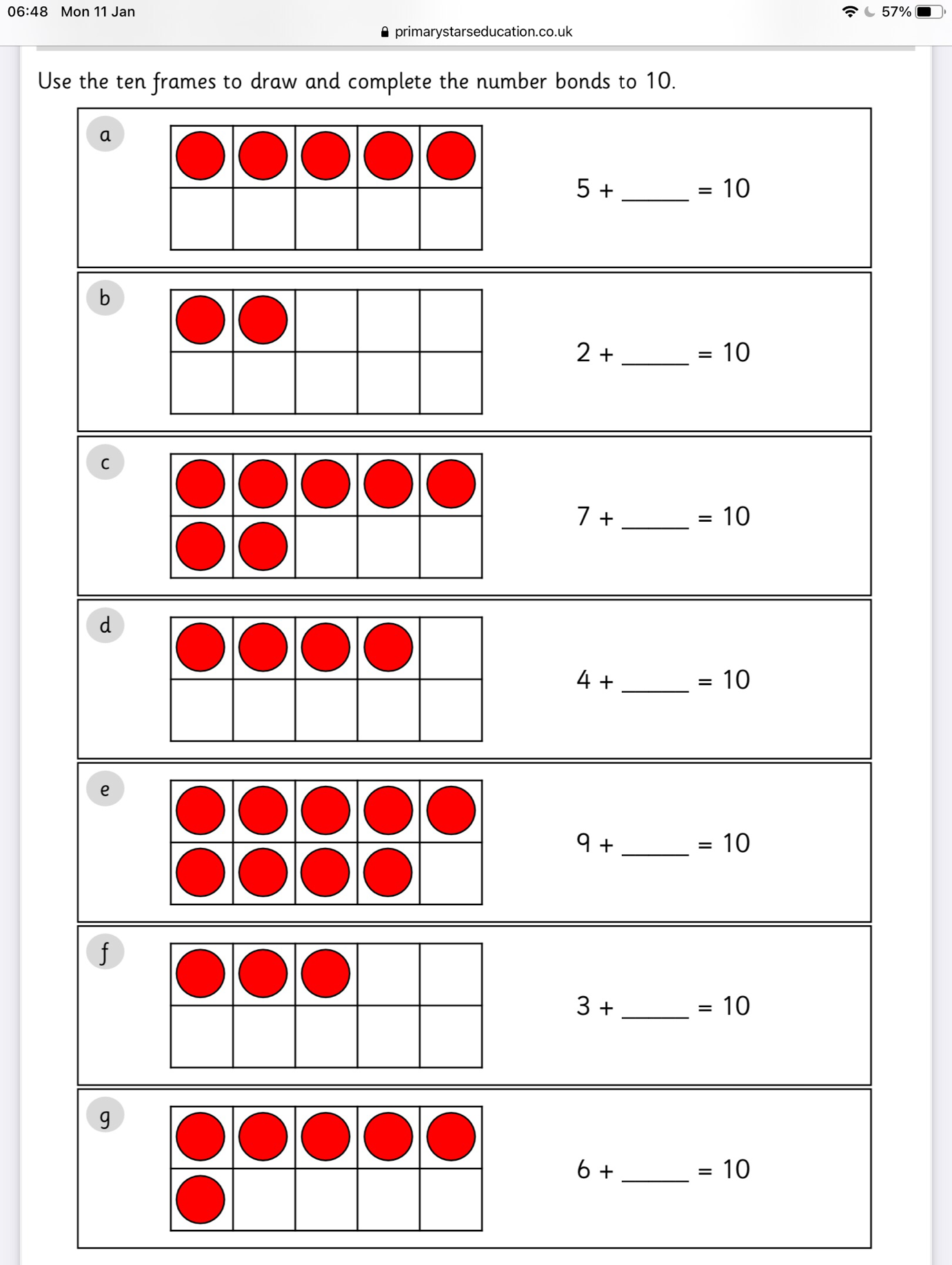 Learning objective: I know and understand number bonds to 10.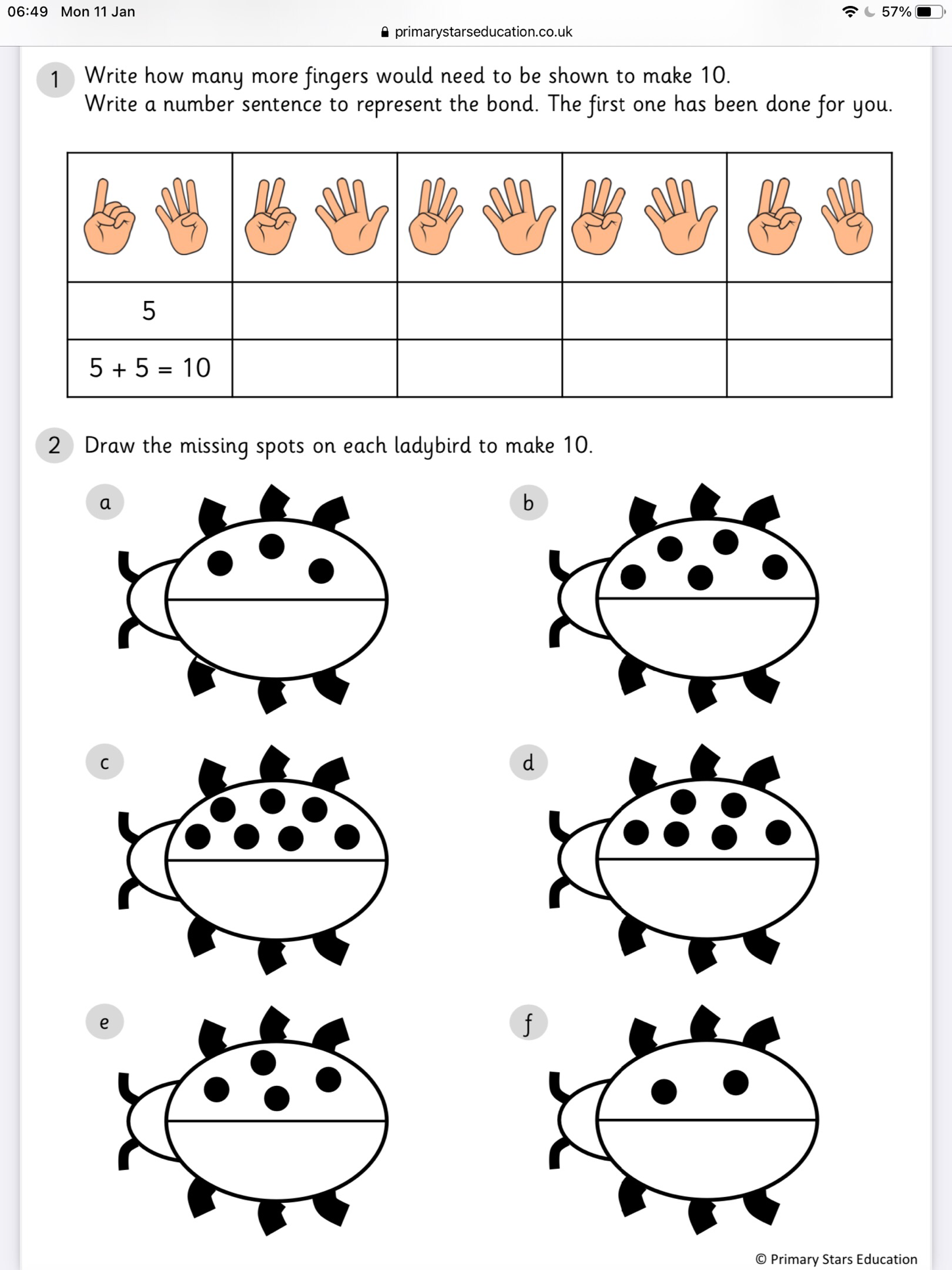 